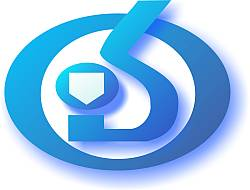 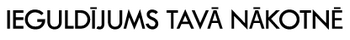 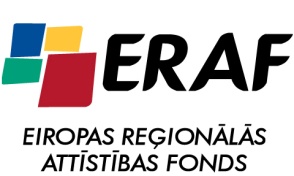 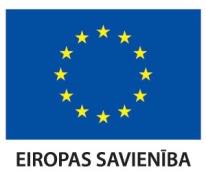 APSTIPRINĀTSLatvijas Organiskās sintēzes institūta Iepirkumu komisijas2015. gada 26. augusta sēdē Nr. 2015/36 – 01APP LATVIJAS ORGANISKĀS SINTĒZESINSTITŪTSAtklāta konkursa“Latvijas Organiskās sintēzes institūta (OSI) attīstības projektu tehniskā priekšizpēte un būvniecības ieceres tehniskās dokumentācijas sagatavošana”NOLIKUMSiepirkuma identifikācijas numursOSI 2015/36 AK ERAFRīga2015Satura rādītājsINSTRUKCIJAS  PRETENDENTIEM	41.	VISPĀRĪGĀ INFORMĀCIJA	52.	Informācija par iepirkuma priekšmetu un līgumu	83.	Pretendentu izslēgšanas nosacījumi, ATLASES UN KVALIFIKĀCIJAS PRASĪBAS	94.	Iesniedzamie dokumenti	115.	Piedāvājuma vērtēšanas un izvēles kritēriji	126.	Iepirkuma līgums	137.	Iepirkuma komisijas tiesības un pienākumi	148.	Pretendenta tiesības un pienākumi	15TEHNISKĀS  SPECIFIKĀCIJAS	17VISPĀRĒJA INFORMĀCIJA	18sniedzamo pakalpojumu SPECIFIKĀCIJAs	19LĪGUMA  PROJEKTS	25Līguma noteikumi	26FORMAS PIEDĀVĀJUMA SAGATAVOŠANAI	331. FORMA	342. FORMA	353. FORMA	364.1.FORMA	374.2.FORMA	38I.  NODAĻAINSTRUKCIJAS  PRETENDENTIEMVISPĀRĪGĀ INFORMĀCIJAIepirkuma identifikācijas numursOSI 2015/36 AK ERAFCPV kodi: Galvenais priekšmets: 71510000-6. Papildus priekšmeti: 73300000-5. Pasūtītājs Konkursa nolikuma saņemšanaKonkursa nolikumu var lejupielādēt Pasūtītāja mājas lapā http://www.osi.lv. Ja ieinteresētais piegādātājs pieprasa izsniegt iepirkuma procedūras dokumentus drukātā veidā, Pasūtītājs izsniedz nolikumu triju darbdienu laikā pēc tam, kad saņemts šo dokumentu pieprasījums, ievērojot nosacījumu, ka dokumentu pieprasījums iesniegts laikus pirms piedāvājumu iesniegšanas termiņa. Iepirkuma metodeIepirkuma metode ir atklāts konkurss (turpmāk – Konkurss), kas tiek organizēts saskaņā ar „Publisko iepirkumu likumu”. Piedāvājumu iesniegšana un atvēršanaPiedāvājumi jāiesniedz vienā aizlīmētā, aizzīmogotā un parakstītā aploksnē. Ja Piedāvājums netiks noformēts atbilstoši augstāk minētajai prasībai, tas tiks atgriezts Pretendentam, to nereģistrējot.Piedāvājuma iesniegšanas vieta un kārtība:Piedāvājums iesniedzams Latvijas Organiskās sintēzes institūta 112. telpā, 1. stāvā, Aizkraukles ielā 21, Rīgā.Piedāvājums jāiesniedz darba dienās, no plkst. 9:00 – 17:00, līdz 2015. gada 23. septembrim, plkst. 14.00.Piedāvājumi, kas nav iesniegti noteiktajā kārtībā, nav noformēti tā, lai piedāvājumāiekļautā informācija nebūtu pieejama līdz piedāvājuma atvēršanas brīdim, vai kas saņemti pēc norādītā iesniegšanas termiņa, netiek izskatīti un tiek atdoti atpakaļ iesniedzējam. Pretendents, iesniedzot piedāvājumu, var pieprasīt apliecinājumu tam, ka piedāvājums saņemts (ar norādi par piedāvājuma saņemšanas laiku).Piedāvājumi tiks atvērti Aizkraukles ielā 21, 2. stāva pārrunu zālē, Rīgā, 2015. gada 23. septembrī, plkst. 14.00. Konkursa piedāvājumu atvēršanā var piedalīties visas ieinteresētās personas, uzrādot personu apliecinošu dokumentu. Visu dalībnieku vārdi un ieņemamie amati tiks pierakstīti piedāvājuma atvēršanas sanāksmes dalībnieku reģistrā.Pretendenti drīkst atsaukt vai izdarīt labojumus iesniegtajā piedāvājumā pirms Nolikuma 1.5.2.2. punktā noteiktā termiņa.Piedāvājuma spēkā esamībaPretendenta iesniegtais piedāvājums ir spēkā, t.i., saistošs iesniedzējam līdz iepirkumalīguma noslēgšanai. Pretendenta, kurš atzīt par konkursa uzvarētāju, piedāvājums kļūst par līgumu sastāvdaļu.Piedāvājuma spēkā esamības laikā pretendents nemaina sava piedāvājuma saturu un cenu.Piedāvājuma nodrošinājumsPiedāvājuma nodrošinājums nav nepieciešams.Piedāvājuma noformēšanaKonkursa Piedāvājumam, dokumentiem un korespondencei starp Pasūtītāju un Pretendentu, kas saistīta ar konkursa norisi, jābūt latviešu valodā, vai arī angļu valodā, ja Pretendenta uzņēmums ir reģistrēts ārpus Latvijas un tam nav iespējas sagatavot dokumentus latviešu valodā.Piedāvājums iesniedzams aizlīmētā, aizzīmogotā un parakstītā aploksnē, uz kuras jānorāda:Pasūtītāja nosaukums un adrese;Pretendenta nosaukums un adrese;Sekojoša atzīme:„Latvijas Organiskās sintēzes institūta (OSI) attīstības projektu tehniskā priekšizpēte un būvniecības ieceres tehniskās dokumentācijas sagatavošana”Iepirkuma identifikācijas Nr.: OSI 2015/36 AK ERAFNeatvērt līdz piedāvājumu atvēršanas sanāksmei.”Piedāvājums sastāv no trijām daļām: Pieteikuma dalībai konkursā kopā ar Pretendentu atlases dokumentiem; Tehniskā piedāvājuma; Finanšu piedāvājuma.Piedāvājumam jābūt cauršūtam (caurauklotam), piedāvājuma lapām jābūt numurētām, un jāatbilst pievienotajam satura rādītājam. Katras piedāvājuma daļas dokumentiem jābūt ar attiecīgu uzrakstu „Pieteikums dalībai konkursā”, „Tehniskais piedāvājums” un „Finanšu piedāvājums”.Pretendentam jāiesniedz piedāvājuma viens oriģināls un viena kopija. Uz piedāvājuma oriģināla un kopijas norāda attiecīgi „ORIĢINĀLS” un „KOPIJA”. Piedāvājuma oriģināls un visas kopijas jāievieto 1.8.2. punktā minētājā aploksnē.Pretendentam jāiesniedz tāpat arī piedāvājuma elektroniskā versija uz optiskā datu nesēja (CD vai DVD diska). Elektroniski iesniegtajā piedāvājumā obligāti jābūt iekļautām daļām „Tehniskais piedāvājums” un „Finanšu piedāvājums”, punktā 1.8.3.1. minētā daļa var netikt iekļauta. Datu nesēju ar piedāvājuma elektronisko versiju jāievieto 1.8.2. punktā minētājā aploksnē.Piedāvājuma elektroniskās versijas datnei jāatbilst sekojošiem nosacījumiem: Piedāvājuma elektroniskās versijas datnei jābūt tādā formātā, kas atbalsta meklēšanu tekstā pēc teksta fragmenta. Datne nedrīkst tikt iesniegta kā secīgi skanēti piedāvājuma attēli. Vēlams iesniegt datni formātā, kas ir savietojams ar „MS Office” lietojumprogrammām; ja pretendentam nav šādu iespēju, tas var izvēlēties jebkuru citu izplatītu un/vai brīvi publiski pieejamu datnes formātu.Piedāvājumā iekļautajiem dokumentiem jābūt skaidri salasāmiem, bez labojumiem, ja labojumi ir izdarīti, tiem jābūt pilnvarotās personas ar parakstu apstiprinātiem.Piedāvājumu paraksta Pretendenta vadītājs vai tā pilnvarota persona.Pretendents iesniedz parakstītu piedāvājumu.  Ja piedāvājumu iesniedz personu grupa, pieteikumu paraksta visas personas, kas ietilpst personu grupā.Ja piedāvājumu iesniedz personu grupa vai personālsabiedrība, piedāvājumā norāda personu, kas konkursā pārstāv attiecīgo personu grupu vai personālsabiedrību un ir pilnvarota parakstīt ar konkursu saistītos dokumentus.Iesniedzot piedāvājumu vai pieteikumu, pretendents ir tiesīgs visu iesniegto dokumentu atvasinājumu un tulkojumu pareizību apliecināt ar vienu apliecinājumu, ja viss piedāvājums vai pieteikums ir cauršūts vai caurauklots.Pretendenti var saņemt atpakaļ līdz piedāvājumu iesniegšanas termiņa beigām iesniegtos piedāvājumus gadījumā, ja pretendents vēlas atsaukt savu piedāvājumu vai arī grozīt tā saturu; kā arī PIL 55. panta 41. daļā minētajā gadījumā.Iepirkuma dokumentācija Pretendentiem tiek izsniegta bez maksas. Iepirkuma nolikums ir brīvi pieejams elektroniskā formā. Cita informācijaJa pretendentam ir jautājumi vai papildu informācijas pieprasījumi par konkursa nolikuma prasībām, tehniskajām specifikācijām vai nolikumam pievienoto iepirkuma līguma projektu, tie iesniedzami Iepirkumu komisijai, sūtot tos pa pastu vai uz elektroniskā pasta adresi arturs@osi.lv.Ja no Pretendenta ir saņemts rakstisks jautājums uz minēto elektroniskā pasta adresi, Pasūtītājs pēc iespējas ātrāk, bet ne vēlāk kā piecu dienu laikā sagatavo rakstisku atbildi un kopā ar uzdoto jautājumu (nenorādot iesniedzēju) to publicē arī Pasūtītāja mājas lapā.Saskaņā ar „Publisko iepirkumu likuma” 30. panta 4. daļu, un ievērojot, ka iepirkuma Nolikums ir brīvi pieejams elektroniskā formā un Pasūtītājam nav iespējams apzināt pretendentu loku, kas gatavo piedāvājumus iepirkumam, pretendenti paši ir atbildīgi par to, lai laikus iepazītos ar IUB un/vai Pasūtītāja mājaslapā publicēto informāciju par jebkādām izmaiņām vai precizējumiem Nolikumā.Iepirkumu komisijas sastāvs:Iepirkumu komisija izveidota ar rīkojumu Nr. 1.1. – 2/13 (13.02.2015.).Informācija par iepirkuma priekšmetu un līgumu Iepirkuma mērķisIepirkuma mērķis ir slēgt iepirkuma līgumu par ar saimniecisku darbību nesaistītu Latvijas Organiskās sintēzes institūta (OSI) attīstības projektu tehnisko priekšizpēti un būvniecības ieceres tehniskās dokumentācijas sagatavošanas pakalpojumu sniegšanu Latvijas Organiskās sintēzes institūtam ERAF projekta „Latvijas Organiskās sintēzes institūta institucionālās kapacitātes attīstība”, ID Nr. 2DP/2.1.1.3.3/15/IPIA/VIAA/009 izpildes ietvaros. Iepirkuma priekšmetsAr saimniecisku darbību nesaistītu Latvijas Organiskās sintēzes institūta (OSI) attīstības projektu tehniskā priekšizpēte un būvniecības ieceres tehniskās dokumentācijas sagatavošana saskaņā ar Tehniskās specifikācijas prasībām projekta Nr. 2DP/2.1.1.3.3/15/IPIA/VIAA/009 „Latvijas Organiskās sintēzes institūta institucionālās kapacitātes attīstība” izpildes ietvaros.Piedāvājumu skaitsPretendents var iesniegt vienu piedāvājumu par visu iepirkuma apjomu saskaņā ar Tehnisko specifikāciju. (skat. Nolikuma II nodaļu „Tehniskās specifikācijas”). Līguma slēgšanas nosacījumiTiks slēgts viens iepirkuma līgums par visu iepirkuma apjomu. Līguma izpildes vietaSaskaņā ar Pretendenta piedāvājumu. Līgumu izpildes laiksLīguma izpildes laiks ir 10 (desmit) nedēļas pēc iepirkuma līguma noslēgšanas, ja pakalpojumu sniegšanas termiņi, kas detalizētāk aprakstīti Tehniskajās specifikācijās, neparedz īsāku līguma izpildes periodu.Pretendentu izslēgšanas nosacījumi, ATLASES UN KVALIFIKĀCIJAS PRASĪBAS Nosacījumi Pretendenta dalībai konkursāKonkursā var piedalīties jebkura persona vai personu grupa no jebkuras valsts, kura ir reģistrēta likumā noteiktajā kārtībā un kura atbilst nolikumā izvirzītajām prasībām.Ja piedāvājumu iesniedz personu apvienība, piedāvājumā norāda personu, kura pārstāv personu apvienību iepirkumā, nodrošinot iepirkuma ietvaros informācijas apmaiņu ar iepirkuma komisiju. Personu apvienības dalībnieki iepirkumā iesniegtajā piedāvājumā norāda arī katras personas uzņemtos pienākumus paredzamā līguma saistību izpildē. Šo informāciju paraksta katrs personu apvienības dalībnieks.Ja personu apvienību atzīst par uzvarētāju šajā iepirkumā, dalībnieki pēc Pasūtītāja pieprasījuma līdz iepirkuma līguma slēgšanai izveido personālsabiedrību. Šo pieprasījumu Pasūtītājs paziņo vienlaikus ar lēmumu par iepirkuma procedūras rezultātiem.Pretendents darbu izpildē ir tiesīgs piesaistīt apakšuzņēmējus. Apakšuzņēmēju piesaistes gadījumā Pretendentam jānorāda visus tos apakšuzņēmējus, kuru sniedzamo pakalpojumu vērtība ir 20 procenti no kopējās iepirkuma līguma vērtības vai lielāka, kā arī katram šādam apakšuzņēmējam izpildei nododamo pakalpojuma līguma daļu. Pretendentu izslēgšanas nosacījumiPasūtītājs izslēdz pretendentu no dalības iepirkuma procedūrā saskaņā ar PIL 39.1 panta nosacījumiem.PIL 39.1 panta pirmajā daļā minētie izslēgšanas nosacījumi tāpat attiecas uz: personālsabiedrības biedru, ja pretendents ir personālsabiedrība; uz pretendenta norādīto personu, uz kuras iespējām pretendents balstās, lai apliecinātu, ka tā kvalifikācija atbilst paziņojumā par līgumu vai iepirkuma procedūras dokumentos noteiktajām prasībām, (izņemot PIL39.1 panta pirmās daļa 1.punktu). uz pretendenta  norādītajiem apakšuzņēmējiem, kuru sniedzamo pakalpojumu vērtība ir vismaz 20 procenti no kopējās iepirkuma līguma vērtības. Kvalifikācijas prasībasPretendenta finanšu apgrozījums pēdējo 3 (trīs) gadu (2012., 2013., 2014.) laikā ir ne mazāks kā 90 000 EUR katrā no gadiem, ko pretendents apstiprina iesniedzot norādīto periodu peļņas/zaudējumu aprēķinu. Ja pretendents ir dibināts vēlāk, tad iesniedzama informācija par apgrozījumu kopš dibināšanas brīža.Pretendents pēdējo 3 (trīs) gadu (2012.-2015.) laikā ir realizējis vismaz 3 (trīs) tehniskos projektus jaunbūvēm, kuras atbilst būvju klasifikācijas noteikumu kodiem 1263 vai 1251 un projektu plānotais investīciju apjoms pārsniedz 2 miljonus EUR un vismaz viena no jaunbūvēm ir pētniecisko laboratoriju jaunbūve. Visi kvalifikāciju apliecinošie tehniskie projekti ir sasakņoti atbilstošās pašvaldības Būvvaldē. Lai apliecinātu pieredzi realizētajos projektos, Pretendents iesniedz klientu atsauksmju vēstules.Prasības Pretendenta piesaistītajam personālam:Prasības Pretendenta nodrošinātajiem darbu izpildītājiem, kur katrai pozīcijai var būt tikai viens kandidāts.Projekta vadītājs:augstākā izglītība sociālajās zinībās, vadības zinībās, projektu vadībā, būvinženierijā vai arhitektūrā;pieredze vismaz 3 (trīs) projektu vadībā, kas saistīti ar  tehnisko projektu vai skiču izstrādi jaunbūvēm, kuras atbilst būvju klasifikācijas noteikumu kodiem 1263 vai 1251 un projektu plānotais investīciju apjoms pārsniedz 2 miljonus EUR, un vismaz viena no jaunbūvēm ir pētniecisko laboratoriju jaunbūve.Būvinženieris:augstākā izglītība inženierzinātnēs;pieredze vismaz 2 (divos) projektos, kas saistīti ar ēku, būvju vai inženierkomunikāciju novērtēšanu 3 (trīs) gadu (2012.-2015.) laikā jaunbūvēm, kuras atbilst būvju klasifikācijas noteikumu kodiem 1263 vai 1251.Teritorijas plānošanas  speciālists:augstāka izglītība teritorijas plānošanā, arhitektūrā vai telpiskās attīstības plānošanā;pieredze vismaz 2 (divos) projektos, kas saistīti ar teritorijas plānošanu 3 (trīs) gadu (2012.-2015.) laikā.Inženierkomunikāciju plānošanas  speciālists:augstāka izglītība inženierkomunikāciju projektēšanā;pieredze vismaz 2 (divos) projektos, kas saistīti ar inženierkomunikāciju plānošanu 3 (trīs) gadu (2012.-2015.) laikā jaunbūvēm, kuras atbilst būvju klasifikācijas noteikumu kodiem 1263 vai 1251.Lai apliecinātu pretendenta piesaistītā personāla  pieredzi realizētajos projektos un atbilstību 3.3.3. punktā minētajām prasībām, pretendents iesniedz visa nolikuma 3.3.3. punktā minētā personāla CV.Pretendenta piesaistītais personāls spēj mutvārdos un rakstveidā komunicēt latviešu valodā. Ja tas nav iespējams, Pretendents nodrošina tulka/tulkotāja pieejamību pasūtītājam visu projekta laiku mutvārdu un rakstiskās komunikācijas nodrošināšanai latviešu valodā. Pretendents apņemas segt visus izdevumus, kas var rasties projekta izpildes laikā tulkošanas pakalpojumu nodrošināšanai.Iesniedzamie dokumenti Pretendentu atlases dokumentiPieteikums dalībai konkursā. Pretendenta pieteikums dalībai konkursā apliecina Pretendenta apņemšanos sniegt pakalpojumus saskaņā ar nolikuma prasībām. Pieteikumu paraksta persona vai personas, kas ir pilnvarotas to darīt uzņēmuma vārdā. Katras personas parakstam jābūt atšifrētam (jānorāda pilns vārds, uzvārds un ieņemamais amats).Pieteikumu dalībai konkursā sagatavo atbilstoši pievienotajai formai. Skatīt nolikuma IV Nodaļas 1.formu.Ja Pretendents ir reģistrēts vai pastāvīgi dzīvojošs ārvalstī, tam jāiesniedz sekojoši dokumenti: reģistrācijas valsts uzņēmējdarbības reģistra izdotas reģistrācijas apliecības kopija; reģistrācijas valsts uzņēmējdarbības reģistra izziņa par Pretendenta amatpersonām, kurām ir paraksta tiesības. Pretendentu kvalifikācijas dokumentiVispārēja informācija par Pretendentu saskaņā ar nolikuma IV Nodaļas 4.1.formu. Obligāti jāaizpilda visi lauki.Ja Pretendents savas kvalifikācijas apliecināšanai balstās uz citām personām, informācija par šīm personām, jāiesniedz saskaņā ar Nolikuma IV Nodaļas 4.2. formu, kur norādīts personas nosaukums, kontaktpersona, un īss apraksts, kādā veidā persona piedalīsies iepirkuma līguma izpildē. Minētās personas iesniedz rakstisku apliecinājumu par gatavību piedalīties līguma izpildē.Peļņas/zaudējumu aprēķinu par pēdējo 3 (trīs) gadu (2012., 2013., 2014.) periodu. Ja pretendents ir dibināts vēlāk, tad iesniedzama informācija par apgrozījumu kopš dibināšanas brīža.Informācija par realizētajiem projektiem, saskaņā ar kvalifikācijas prasību noteikumiem.Vismaz viena pozitīva atsauksme no pasūtītāja par katru realizēto projektu, kas norādīts piedāvājumā kā pieredzi apliecinošs.Pretendenta piedāvātā personāla izglītību apliecinošo dokumentu kopijas.Pretendenta piedāvātā personāla CV.Pretendenta piedāvātā personāla pieredzi apliecinošo projektu saraksts saskaņā kvalifikācijas prasību (piedāvātajam personālam) noteikumiem.Ja Pretendents savas kvalifikācijas apliecināšanai balstās uz citām personām, tad punktos 4.2.3. līdz 4.2.8. minētie dokumenti ir jāiesniedz tām personām, uz kuru kvalifikāciju Pretendents balstās savā Piedāvājumā. Dokumenti, kas nepieciešami, lai izvērtētu, vai Pretendenta piedāvājums nav nepamatoti lēts:Lai Pasūtītajs varētu konstatēt, vai nepieciešams īpaši izvērtēt, vai Pretendenta piedāvājums nav nepamatoti lēts, Pretendents iesniedz izdrukas no Valsts ieņēmumu dienesta elektroniskās deklarēšanas sistēmas par pretendenta un tā piedāvājumā norādīto apakšuzņēmēju vidējām stundas tarifa likmēm profesiju grupās.Ja Pasūtītājs konstatē PIL 48. panta 1.1 daļā minētos apstākļus, tas pieprasa no Pretendenta detalizētu paskaidrojumu par būtiskajiem piedāvājuma nosacījumiem, kā arī pieprasa no Valsts ieņēmumu dienesta atzinumu par Pretendenta un tā piedāvājumā norādīto apakšuzņēmēju darba ņēmēju vidējās stundas tarifa likmes pamatotību atbilstoši pretendenta un tā piedāvājumā norādīto apakšuzņēmēju veiktajai saimnieciskajai darbībai.Pretendentu izslēgšanas nosacījumu izvērtēšanai nepieciešamie dokumenti.Lai pārbaudītu, vai pretendents nav izslēdzams no dalības iepirkuma procedūrā Pasūtītājs iegūst informāciju par pretendentu izmantojot Ministru kabineta noteikto informācijas sistēmu saskaņā ar PIL 39.1 panta nosacījumiem.Lai pārbaudītu, vai ārvalstī reģistrēts vai pastāvīgi dzīvojošs pretendents nav izslēdzams no dalības iepirkuma procedūrā Pasūtītājs, saskaņā ar PIL 39.1 panta nosacījumiem, pieprasa, lai pretendents iesniedz attiecīgās ārvalsts kompetentās institūcijas izziņu(-as), kas apliecina, ka uz pretendentu neattiecas izslēgšanas nosacījumi no iepirkuma procedūras.Punktos 4.3.1. un 4.3.2. minētos dokumentus Pasūtītājs pārbauda arī attiecībā uz nolikuma 3.2.2.punktā minētajām personām.Pasūtītājs neizslēdz pretendentu no dalības iepirkuma procedūrā, ja:No dienas, kad kļuvis neapstrīdams un nepārsūdzams tiesas spriedums, prokurora priekšraksts par sodu vai citas kompetentas institūcijas pieņemtais lēmums saistībā ar PIL 39.1 panta pirmās daļas 1.punktā un 2.punkta "a" apakšpunktā minētajiem pārkāpumiem, līdz pieteikuma vai piedāvājuma iesniegšanas dienai ir pagājuši trīs gadi;No dienas, kad kļuvis neapstrīdams un nepārsūdzams tiesas spriedums vai citas kompetentas institūcijas pieņemtais lēmums saistībā ar PIL 39.1 panta pirmās daļas 2.punkta "b" apakšpunktā un 3.punktā minētajiem pārkāpumiem, līdz pieteikuma vai piedāvājuma iesniegšanas dienai ir pagājuši 12 mēneši.Tehniskais piedāvājumsTehnisko piedāvājumu sagatavo saskaņā ar Tehniskajās specifikācijās (II Nodaļa) noteiktajām prasībām. Tehnisko piedāvājumu Pretendents sagatavo atbilstoši Nolikuma IV Nodaļas „Formas piedāvājuma sagatavošanai” 2. formai.Finanšu piedāvājumsFinanšu piedāvājumu sagatavo, ņemot vērā Tehniskajās specifikācijās noteikto sniedzamo pakalpojumu apjomu un raksturojumu atbilstoši Finanšu piedāvājuma formai (Nolikuma IV Nodaļas 3. forma).Finanšu piedāvājumā cenas norāda EUR, atsevišķi norādot cenu bez pievienotās vērtības nodokļa, piemērojamo PVN (atbilstošā proporcijā) un cenu ar PVN. Finanšu piedāvājumā jābūt atšifrētām katras pakalpojuma vienības cenām.Finanšu piedāvājumā pakalpojumu vienības cenās jābūt iekļautām visām izmaksām, kas saistās ar pakalpojuma sniegšanu.Pretendenta piedāvātajām cenām un vienību likmēm jābūt nemainīgām visā līguma izpildes laikā.Piedāvājuma vērtēšanas un izvēles kritēriji Piedāvājumu noformējuma pārbaudePiedāvājuma noformējuma, pretendentu atlases un kvalifikācijas dokumentācijas, Tehnisko piedāvājumu un Finanšu piedāvājumu atbilstību vērtēšanu veic Iepirkumu komisija slēgtā komisijas sēdē.Iepirkumu komisija sākotnēji pārbauda, vai iesniegtie Pretendentu piedāvājumi ir atbilstoši  nolikuma prasībām, tas ir, iesniegti visi nolikuma 4. punktā noteiktie dokumenti, kā arī veic piedāvājuma noformējuma pārbaudi atbilstoši 1.8. punktā minētajām prasībām.Ja  piedāvājums neatbilst nolikuma prasībām vai nav atbilstoši noformēts, iepirkuma komisijai ir tiesības lemt par piedāvājuma nevirzīšanu tālākai izskatīšanai. Pretendentu atbilstības un kvalifikācijas pārbaudePretendentu atbilstības pārbaudes laikā iepirkumu komisija veiks nolikuma 4.1. punktā noteikto dokumentu pārbaudi, lai pārliecinātos, vai Pretendents atbilst 3. punktā noteiktajām  Pretendentu atlases prasībām.Pēc atbilstības pārbaudes komisija vērtēs pretendentu iesniegtos kvalifikācijas dokumentus.Iepirkumu komisija bez tālākas izskatīšanas noraidīs to Pretendentu piedāvājumus, kurus tā būs atzinusi par neatbilstošiem un/vai nepietiekoši kvalificētiem pakalpojumu sniegšanai. Piedāvājuma izvēles kritērijiIepirkumu komisija veic Tehnisko piedāvājumu atbilstības pārbaudi, kuras laikā komisija izvērtē Tehnisko piedāvājumu atbilstību Tehniskajām specifikācijām. Ja Pretendenta Tehniskais piedāvājums neatbilst Tehnisko specifikāciju prasībām, iepirkumu komisija tālāk šo piedāvājumu neizskata.Iepirkumu komisija, šaubu gadījumā, veic piedāvājumos iekļautās informācijas patiesuma pārbaudi izmantojot visus pieejamos informācijas avotus (Saskaņā ar Nolikuma 7.1.4. punktu). Ja atklājas, ka pretendenta piedāvājums satur nepatiesu informāciju, tas tiek noraidīts.Iepirkuma komisija izvēlas piedāvājumu ar viszemāko cenu (ja iepirkums sadalīts daļās – katrā lotē), kas atbilst  prasībām un Tehniskajām specifikācijām ar nosacījumu, ka Pretendents atbilst pretendentu atlases un kvalifikācijas prasībām.Vērtējot cenu, komisija ņem vērā piedāvājumu kopējo cenu bez pievienotās vērtības nodokļa. Ja finanšu piedāvājumā konstatēta aritmētiskā kļūda, iepirkumu komisija kļūdas labo.Par visiem aritmētisko kļūdu labojumiem iepirkumu komisija 3 darba dienu laikā paziņo Pretendentam, kura piedāvājumā labojumi izdarīti.  Iepirkumu komisija turpina vērtēt labotos piedāvājumus ņemot vērā izdarītos labojumus.Iepirkuma līgums Pasūtītājs slēgs ar izraudzīto Pretendentu iepirkumu līgumu, pamatojoties uz pretendenta piedāvājumu un saskaņā ar Nolikuma noteikumiem, un iepirkuma līguma projektu Nolikuma III Nodaļā. Līgums ar izraudzīto Pretendentu tiks slēgts ne agrāk kā nākamajā darbdienā pēc nogaidīšanas termiņa beigām, ja Iepirkumu uzraudzības birojā nav Publisko iepirkumu likuma 83. pantā noteiktajā kārtībā iesniegts iesniegums par iepirkuma procedūras pārkāpumiem. Nogaidīšanas termiņš saskaņā ar „Publisko iepirkumu likumu” ir sekojošs:10 dienas pēc dienas, kad informācija par iepirkuma procedūras rezultātiem nosūtīta visiem pretendentiem pa faksu vai elektroniski, izmantojot drošu elektronisko parakstu, vai nodota personiski, un papildus viena darbdiena;15 dienas pēc 6.2.1. punktā minētās informācijas nosūtīšanas dienas, ja kaut vienam pretendentam tā nosūtīta pa pastu, un papildus viena darbdiena.Ja 6.2.1. vai 6.2.2. punktos minētā nogaidīšanas termiņa pēdējā diena ir darbdiena, pirms kuras bijusi brīvdiena vai svētku diena, nogaidīšanas termiņš pagarināms par vienu darbdienu Ja Pretendentam ir jautājumi vai papildu informācijas pieprasījumi par Nolikumam pievienotā iepirkuma līguma projekta nosacījumiem, tie jāizsaka ne vēlāk kā sešas dienas līdz piedāvājumu atvēršanas termiņa beigām. Iepirkumu komisijai ir tiesības izvērtēt, vai pieprasījums ir iesniegts laikus atbildes sniegšanai.Piedāvājumā norādītie un pēc piedāvājumu atvēršanas iesniegtie iebildumi par līguma projekta nosacījumiem netiks ņemti vērā. Pretendentam ir jānodrošina piedāvātās cenas nemainīgums visā iepirkuma līguma izpildes laikā. Iespējamā inflācija, tirgus apstākļu maiņa vai jebkuri citi apstākļi nevar būt par pamatu cenu paaugstināšanai, un šo procesu radītās sekas Pretendentam ir jānoprognozē un jāaprēķina, sastādot finanšu piedāvājumu.Iepirkuma komisijas tiesības un pienākumi Iepirkuma komisijas tiesībasIepirkumu komisijai ir tiesības izdarīt grozījumus Nolikumā saskaņā ar „Publisko iepirkumu likuma” 29. panta 3. daļā noteikto kārtību.Iepirkumu komisijai ir tiesības izvērtēt, vai pretendents ir iesniedzis papildu informācijas pieprasījumu laikus, lai Iepirkumu komisija varētu atbildēt uz to saskaņā ar „Publisko iepirkumu likuma” 30. panta 3. daļas prasībām.Pieprasīt, lai Pretendents precizētu  informāciju par savu piedāvājumu, ja tas nepieciešams piedāvājumu noformējumu pārbaudei, pretendentu kvalifikācijas pārbaudei, kā arī tehnisko vai finanšu piedāvājumu vērtēšanai saskaņā ar PIL 45. panta nosacījumiem.Iepirkumu komisijai ir tiesības pārliecināties par sniegtās informācijas patiesumu.Labot finanšu piedāvājumos aritmētiskās kļūdas.Pieaicināt ekspertus piedāvājuma noformējuma pārbaudē, Pretendentu kvalifikācijas pārbaudē un tehniskā un finanšu piedāvājumu novērtēšanā.Iepirkumu komisijai ir tiesības pieņemt lēmumu slēgt iepirkuma līgumu vai izbeigt konkursu, neizvēloties nevienu Piedāvājumu saskaņā ar šo Nolikumu un „Publisko iepirkumu likumu”.Izvēlēties nākamo atbilstošo piedāvājumu ar viszemāko cenu, ja izraudzītais Pretendents atsakās slēgt iepirkuma līgumu ar pasūtītāju. Iepirkuma komisijas pienākumiNodrošināt konkursa procedūras norisi un dokumentēšanu.Nodrošināt pretendentu brīvi konkurenci, kā arī vienlīdzīgu un taisnīgu attieksmi pret tiem.Pēc ieinteresēto personu pieprasījuma sniegt informāciju un atbildēt uz Pretendentu papildu pieprasījumiem par nolikumu saskaņā ar „Publisko iepirkumu likuma” 30. panta nosacījumiem. Par iepirkuma procedūras dokumentos iekļautajām prasībām attiecībā uz piedāvājumu sagatavošanu un iesniegšanu vai pretendentu atlasi Pasūtītājs sniedz informāciju ne vēlāk kā sešas dienas pirms pieteikumu iesniegšanas termiņa beigām, ar nosacījumu, ka pieprasījums iesniegts laikus.Vērtēt pretendentus un to iesniegtos piedāvājumus saskaņā ar „Publisko iepirkumu likumu”, citiem normatīvajiem aktiem un Nolikumu, izvēlēties piedāvājumu vai pieņemt lēmumu par konkursa izbeigšanu, neizvēloties nevienu piedāvājumu.Triju darba dienu laikā pēc lēmuma pieņemšanas par iepirkuma līguma slēgšanu vai lēmuma izbeigt konkursu, neizvēloties nevienu piedāvājumu, vienlaicīgi (vienā dienā) nosūtīt visiem pretendentiem informāciju par pieņemto lēmumu. Triju darba dienu laikā pēc pretendentu informēšanas ievietot Iepirkumu uzraudzības biroja mājaslapā paziņojumu par iepirkuma procedūras rezultātiem, kas minēts „Publisko iepirkumu likuma” 27. panta 1. daļā.Ja tikai viens pretendents atbilst visām atklāta konkursa nolikumā vai paziņojumā par līgumu noteiktajām pretendentu atlases prasībām, Iepirkumu komisija sagatavo un ietver iepirkuma procedūras ziņojumā pamatojumu tam, ka izvirzītās pretendentu atlases prasības ir objektīvas un samērīgas. Ja komisija nevar pamatot, ka izvirzītās pretendentu atlases prasības ir objektīvas un samērīgas, tā pieņem lēmumu pārtraukt iepirkuma procedūru.Pretendenta tiesības un pienākumi Pretendenta tiesībasApvienoties grupā ar citiem piegādātājiem un iesniegt vienu kopējo piedāvājumu.Pretendentam ir tiesības izvirzīt nosacījumus tās informācijas konfidencialitātei, kuru iesniedzis iepirkumu komisijai.Pretendentam ir tiesības pieprasīt papildu informāciju par Nolikumu saskaņā ar „Publisko iepirkumu likuma” 30. panta 3. daļas nosacījumiem.Pretendentam ir tiesības iesniegt iesniegumu par atklāta konkursa nolikumā un paziņojumā par līgumu iekļautajām prasībām Iepirkumu uzraudzības birojam ne vēlāk kā 10 dienas pirms piedāvājumu iesniegšanas termiņa beigām.Iesniedzot piedāvājumu, pieprasīt apliecinājumu, ka piedāvājums ir saņemts.Pirms piedāvājumu iesniegšanas termiņa beigām grozīt vai atsaukt iesniegto piedāvājumu.Piedalīties piedāvājumu atvēršanas sanāksmē.Pieprasīt pasūtītājam iespēju iepazīties ar iepirkuma procedūras ziņojumu. (Noslēguma ziņojums)Pretendentam ir tiesības pārsūdzēt Iepirkumu uzraudzības birojā iepirkuma komisijas pieņemto lēmumu, pamatojoties uz „Publisko iepirkuma likuma” 83. pantu (Līdz iepirkuma līguma noslēgšanai; skatīt Nolikuma punktu 6.2.). Pretendenta pienākumiSagatavot piedāvājumus atbilstoši Nolikuma prasībām.Sniegt patiesu informāciju.Sniegt atbildes uz iepirkuma komisijas pieprasījumiem par papildu informāciju, kas nepieciešama piedāvājumu noformējuma pārbaudei, pretendentu kvalifikācijas pārbaudei un piedāvājumu novērtēšanai.Pretendents iesniedzot piedāvājumu, pilnībā akceptē visus atklāta konkursa nolikumā ietvertos nosacījumus.Segt visas izmaksas, kas saistītas ar piedāvājumu sagatavošanu un iesniegšanu.II.   NODAĻATEHNISKĀS  SPECIFIKĀCIJASVISPĀRĒJA INFORMĀCIJATehnisko piedāvājumu Pretendentam jāsagatavo atbilstoši Tehniskajai specifikācijai.PasūtītājsLatvijas Organiskās sintēzes institūts, Aizkraukles iela 21, Rīga, LV-1006, Latvija.Pakalpojuma aprakstsAr saimniecisku darbību nesaistītu Latvijas Organiskās sintēzes institūta (OSI) attīstības projektu tehniskā priekšizpēte un būvniecības ieceres tehniskās dokumentācijas sagatavošana saskaņā ar Tehniskās specifikācijas prasībām projekta Nr. 2DP/2.1.1.3.3/15/IPIA/VIAA/009 „Latvijas Organiskās sintēzes institūta institucionālās kapacitātes attīstība” ietvaros.CPV nomenklatūras kods: 71510000-6 Teritorijas izpētes pakalpojumi, 73300000-5 Pētniecības un izstrādes plānošana un izpilde.Piegādātājam ir jāsniedz pakalpojumi atbilstoši Tehniskajās specifikācijās (II. Nodaļa) noteiktajām prasībām.sniedzamo pakalpojumu SPECIFIKĀCIJAsLatvijas Organiskās sintēzes institūta (OSI) attīstības projektu tehniskā priekšizpēte un būvniecības ieceres tehniskās dokumentācijas sagatavošanaIepirkuma priekšmetsAr saimniecisku darbību nesaistītu Latvijas Organiskās sintēzes institūta (OSI) attīstības projektu tehniskā priekšizpēte un būvniecības ieceres tehniskās dokumentācijas sagatavošana saskaņā ar Tehniskās specifikācijas prasībām projekta Nr. 2DP/2.1.1.3.3/15/IPIA/VIAA/009 „Latvijas Organiskās sintēzes institūta institucionālās kapacitātes attīstība” ietvaros.CPV nomenklatūras kods: 71510000-6 Teritorijas izpētes pakalpojumi, 73300000-5 Pētniecības un izstrādes plānošana un izpildeIepirkuma priekšmeta īss aprakstsOSI plāno attīstīt jaunu darbības virzienu - fitoķīmisko preparātu iegūšanas ķīmisko un biotehnoloģisko procesu izstrāde un eksperimentālo paraugu izgatavošana, veidojot farmācijas pētniecības un uzņēmējdarbības centru (turpmāk – Centrs). Lai sagatavotu Centra būvniecībai nepieciešamo dokumentāciju, ir jāveic iespējamo Centra atrašanās vietu analīze kā arī jāizstrādā būvniecības iecere, kas kalpotu par pamatu tālākai tehniskā projekta izstrādei.Darba uzdevumsDarba uzdevums sastāv no diviem posmiem:Iespējamo Centra atrašanās vietu analīze un rekomendācijas;Centra būvniecības ieceres dokumentācijas izstrāde.Darba uzdevums nr. 1: Centra atrašanās vietu analīzeVeikt analīzi un sniegt rekomendācijas par OSI plānotā Centra iespējamajām atrašanās vietām.Centra atrašanās vietu analīzē jāietver sekojoši aspekti:Katras atrašanās vietas trūkumi un priekšrocības no tehniskās realizācijas viedokļa, t.sk.:apzināt esošās infrastruktūras stāvokli un apzināt tālākas izmantošanas un attīstības iespējas;veikt esošo ēku inženiertehnisko izpēti un tālākas izmantošanas novērtējumu;veikt esošo inženierbūvju  (tai skaitā ceļu, ielu, ūdens ņemšanas vietas utt.) izpēti un tālākās izmantošanas novērtējumu;veikt esošo inženierkomunikāciju un apgādes (elektrība, gāze u.c.) izpēti un tālākās izmantošanas novērtējumu.Katras atrašanās vietas trūkumi un priekšrocības no ekonomiskā un juridiskā viedokļa, ietverot:iespējamo līgumsaistību novērtējumu;sākotnējo investīciju novērtējumu, ekspluatācijas izmaksu novērtējumu.Katras atrašanās vietas piemērotība OSI plānotajai Centra funkcionalitātei;Veicot analīzi jāapzina un jāņem vērā attiecīgo pašvaldību un reģionu teritoriāli telpiskās attīstības plānus.Analīzē iekļauto iespējamo atrašanās vietu skaits: vismaz 5, ieskaitot 3 OSI norādītās.Darba uzdevums nr. 2: Centra būvniecības ieceres dokumentācijas izstrāde Izstrādāt plānotā Centra būvniecības ieceri, ieskaitot vizualizāciju, kā arī veikt prelimināru  izmaksu aprēķinu, t.sk. Izstrādāt skici plānotā Centra izveidei, ieverot:arhitektūras risinājumus;būvkonstrukciju risinājumus;inženierkomunikāciju (ventilācija, ūdensapgāde, medicīniskās gāzes, vājstrāvas, siltumapgādes tīkli, u.c.) risinājumus;labiekārtošanas risinājumus.Būvniecības ieceres ietvaros sagatavotajam dokumentācijas komplektam  jāatbilst normatīvo aktu prasībām būvatļaujas saņemšanai.Nodevumu sagatavošana un termiņiProjekta izpildes ietvaros Izpildītājs iesniedz sekojošus nodevumus:Sniedzot tehnisko piedāvājumu, pretendents precīzi norāda  atbilstību katrai konkrētai tehniskās specifikācijas punkta/apakšpunkta prasībai, piemēram, norādot „nodrošināsim” vai citādi raksturojot savas spējas izpildīt attiecīgo tehniskās specifikācijas prasību.Papildus pretendentam piedāvājumā jāiekļauj veicamo darbu izpildes apraksts ar analīzi par nepieciešamo informāciju un tās sniegšanas laikiem, kā arī sagaidāmajiem riskiem un to mazināšanas pasākumiem. Darbu izpildes aprakstā jāiekļauj analīze par katru 1. un 2.  darba uzdevuma apakšpunktā minēto pozīciju. Ja darbu izpildes aprakstā netiek iekļauta informācija par kādu no pozīcijām, pretendenta piedāvājums tiek uzskatīts par neatbilstošu tehniskās specifikācijas prasībām un tiek noraidīts;Pretendentam piedāvājumā jāiekļauj konkrēts līguma izpildes laika grafiks (ar precizitāti nedēļa), ietverot piedāvātos interviju laikus ar visām darbu apjomā iekļautajām un citām pusēm, interviju saraksts un saturs.III.   NODAĻALĪGUMA  PROJEKTSLĪGUMS Nr.<līguma numurs, kas iekļauj ERAF projekta nosaukumu un numuru><Līguma noslēgšanas vieta>	<gads>.<datums>. mēnesis>Līguma noteikumiAPP Latvijas Organiskās sintēzes institūts, juridiskā adrese Aizkraukles ielā 21, tā direktora Osvalda Pugoviča personā, kurš rīkojas saskaņā ar Nolikumu, turpmāk - Pasūtītājs, no vienas puses, un<Izpildītāja nosaukums>, reģistrācijas Nr. <reģistrācijas numurs> tās <pilnvarotās personas amats, vārds, uzvārds> personā, (turpmāk tekstā – Izpildītājs), kurš rīkojas saskaņā ar Statūtiem, turpmāk - Izpildītājs, no otras puses, abi turpmāk kopā vai individuāli - Puses, savstarpēji vienojoties, bez maldības, viltus un spaidiem, pamatojoties uz iepirkuma <iepirkuma nosaukums>, ID Nr. <iepirkuma identifikācijas Nr.> ietvaros iesniegto Izpildītāja piedāvājumu (turpmāk – Piedāvājums), noslēdz šādu Līgumu (turpmāk Līgums): Līguma priekšmetsAr šo Līgumu Pasūtītājs uzdod un Izpildītājs apņemas nodrošināt nodrošināt Latvijas Organiskās sintēzes institūta (OSI) attīstības projektu tehnisko priekšizpēti un būvniecības ieceres tehniskās dokumentācijas sagatavošana atbilstoši  OSI Iepirkuma Nr. <iepirkuma nosaukums>, ID Nr. <iepirkuma identifikācijas Nr.> tehniskajai specifikācijai (3.pielikums) un Izpildītāja tehniskajam piedāvājumam (1. pielikums) un finanšu piedāvājumam (2.pielikums) un šā Līguma noteikumiem. Šis Līgums noslēgts Latvijas Organiskās sintēzes institūta projekta Nr.  2DP/2.1.1.3.3/15/IPIA/VIAA/009  „Latvijas Organiskās sintēzes institūta institucionālās kapacitātes attīstība” ietvaros.Līguma izpildes kārtībaIzpildītājs nodrošina savlaicīgu un kvalitatīvu Pakalpojumu sniegšanu saskaņā ar šajā Līgumā un tā pielikumos norādītajiem termiņiem, bet ne vēlāk kā līdz <datums>.Pakalpojumu sniegšanas vieta ir Latvijas Republika.Izpildītājs Pakalpojumu sniegšanai apņemas nodrošināt profesionālu personālu.Līguma summa un norēķinu kārtībaLīguma summa ir EUR <summa>,00 (cipariem eiro un 00centi), PVN (ja attiecināms) sastāda EUR <summa>. Līguma kopējā summa ar PVN ir EUR <summa> (<summa vārdiem>).Norēķinos tiek piemērota attiecīgajā periodā spēkā esošā PVN likme. Ja saskaņā ar normatīvajiem aktiem turpmāk tiek grozīta PVN likme, Līgumcena ar PVN tiek grozīta atbilstoši PVN likmes izmaiņām bez atsevišķas Pušu vienošanās, ņemot par pamatu cenu bez PVN, kas paliek nemainīga, un jauno nodokļa likmi.Šajā līgumā paredzētais Pakalpojums tiek uzskatīts par izpildītu, kad abi Līdzēji paraksta visa Pakalpojumu pieņemšanas – nodošanas aktu. Pēc 1.posma (Centra atrašanās vietu analīze un rekomendācijas) izpildes  tiek veikts starpposma maksājums 20 % (divdesmit procentu) apmērā no Līguma summas kas ir EUR ___________ (summa vārdiem) bez PVN, un kas tiek izmaksāts 30 (trīsdesmit) dienu laikā pēc Pakalpojuma 1. posma pieņemšanas – nodošanas akta abpusējas parakstīšanas un atbilstoša Izpildītāja rēķina saņemšanas dienas, pārskaitot naudu Izpildītāja  iesniegtā rēķina norādītajā bankas kontā. Atlikušo Līguma summas daļu 80 % (astoņdesmit procentu) apmērā no Līguma summas EUR ___________ (summa vārdiem) bez PVN Pasūtītājs samaksā 30 (trīsdesmit) dienu laikā pēc visa Pakalpojuma pieņemšanas – nodošanas akta abpusējas parakstīšanas un atbilstoša Izpildītāja rēķina saņemšanas dienas, pārskaitot naudu Izpildītāja iesniegtā rēķina norādītajā bankas kontā.Pasūtītājs samaksu veic bezskaidras naudas norēķinu veidā pēc Pakalpojuma pabeigšanas 30 (trīsdesmit) dienu laikā no abpusējas nodošanas – pieņemšanas akta parakstīšanas par Pakalpojuma izpildi un rēķina saņemšanas dienas.Izpildītājs, sagatavojot rēķinu, tajā iekļauj informāciju ar nepieciešamajiem rekvizītiem, tajā skaitā iepirkuma, uz kura pamata noslēgts šis līgums, identifikācijas Nr., Līguma numuru, Projekta nosaukumu un vienošanās Nr. Ja Izpildītājs nav iekļāvis šajā Līguma punktā noteikto informāciju rēķinā un nodošanas - pieņemšanas aktā, Pasūtītājam ir tiesības prasīt Izpildītājam veikt atbilstošas korekcijas rēķinā un aktā un nemaksāt rēķinā norādīto summu līdz brīdim, kad Izpildītājs novērsīs konstatētās nepilnības.Izpildītājs sagatavo rēķinu un PVN aprēķina atbilstoši Pievienotās vērtības nodokļa likumam un citiem Latvijas Republikā spēkā esošiem normatīviem aktiem.Maksājums skaitās izdarīts brīdī, kad bankā ir iesniegts maksājuma uzdevums naudas iemaksai Izpildītāja izsniegtajā rēķinā norādītājā bankas kontā.Līguma kopējā summā ietilpst visas ar Tehniskajās specifikācijās noteikto prasību izpildi saistītās izmaksas, tajā skaitā visas personāla izmaksas, iekārtu izmaksas, nodokļi, kā arī visas ar Tehniskajās specifikācijās noteikto prasību izpildi netieši saistītās izmaksas (dokumentācijas drukāšanas, transporta pakalpojumi u.c.). Nodošanas - pieņemšanas aktu par paveikto Pakalpojumu no Pasūtītāja puses paraksta Pasūtītāja pārstāvis.Pēc visa Pakalpojuma vai tā posma izpildes Izpildītājs ne vēlāk kā 2 (divu) darba dienu laikā sagatavo un iesniedz Pasūtītājam nodošanas – pieņemšanas aktu.Pasūtītājam 5 (piecu) darba dienu laikā no nodošanas – pieņemšanas akta saņemšanas jānosūta Izpildītājam parakstīts nodošanas – pieņemšanas akts vai parakstīts akts ar motivētām iebildēm pieņemt aktā norādīto, Izpildītāja izpildīto Pakalpojumu vai tā posmu. Ja Pasūtītājs konstatē, ka Pakalpojums tiek veikts nekvalitatīvi vai neatbilstoši Līguma noteikumiem, Pasūtītājs iesniedz Izpildītājam  aktu.Izpildītājam aktā minētie trūkumi jānovērš aktā noteiktajā Pušu saskaņotā termiņā. Ja aktā minētie trūkumi ir radušies Izpildītāja darbības vai bezdarbības rezultātā, izdevumi šo trūkumu novēršanai jāapmaksā Izpildītājam un tas nedod tiesības uz konkrētā gadījumā noteikto veicamo Pakalpojumu izpildes termiņa pagarinājumu.Ja Izpildītājs nav atbildīgs par kādu no aktā minētajiem trūkumiem, Izpildītājs ne vēlāk kā 1 (vienas) darba dienas laikā par to rakstiski ziņo Pasūtītājam. Ja Pasūtītājs piekrīt, tad Līguma šajā punktā minētā gadījumā defektu novēršanas izdevumus apmaksā Pasūtītājs.Pušu saistības, tiesības un atbildībaIzpildītājs uzņemas:uzsākt Pakalpojuma izpildi ne vēlāk kā 3 darba dienu laikā no Līguma parakstīšanas brīža;nodrošināt izpildāmo Pakalpojumu kvalitāti atbilstoši Līgumam un  Tehniskajam piedāvājumam (Līguma Pielikums Nr.1), kas ir atbilstošs Pasūtītāja Tehniskajā specifikācijā (Līguma Pielikums Nr.3) noteiktajām prasībām;reizi 2 nedēļās iesniegt Pasūtītājam pārskatu par Pakalpojuma izpildes progresu. Pārskata formu un saturu nosaka Pasūtītājs, par to atsevišķi vienojoties ar Izpildītāju;nodrošināt Līguma izpildi ar atbilstoši kvalificētiem speciālistiem, kas nepieciešams Līguma izpildei;ievērot darba drošības prasības Pakalpojuma sniegšanas laikā;neizpaust informāciju un nenodot trešajām personām dokumentus vai to kopijas, kas ir pieejami saistībā ar Pakalpojuma izpildi.Pasūtītājs uzņemas:veikt samaksu Līguma 3. sadaļā noteiktajā kārtībā un termiņos;savlaicīgi veikt Izpildītāja izpildīto Pakalpojumu pieņemšanu un sniegt attiecīgus komentārus un papildinājumus vai pretenzijas Līgumā noteiktajā veidā un termiņos; sniegt Izpildītājam visu Līguma izpildei tieši nepieciešamo, Izpildītāja pieprasīto informāciju, kas ir Pasūtītāja rīcībā, kā arī savu iespēji robežās informāciju, kuru Pasūtītājs vai Izpildītājs uzskatīs par nepieciešamu nodot Līguma izpildes sekmēšanai;neizpaust informāciju un nenodot trešajām personām dokumentus vai to kopijas, kas ir pieejami saistībā ar Pakalpojuma izpildi un satur komerciālā rakstura informāciju par Izpildītāju.Izpildītājs nozīmē par Līgumā noteikto saistību izpildi atbildīgo personu (turpmāk – Izpildītāja kontaktpersona) <vārds uzvārds>, tālruņa Nr.: <numurs>, e-pasts: <e-pasta adrese>.Pasūtītājs nozīmē par Līgumā noteikto saistību izpildi atbildīgo personu (turpmāk - Pasūtītāja kontaktpersona) <vārds uzvārds>, tālruņa Nr.: <numurs>, e-pasts: <e-pasta adrese>. Pasūtītājam ir tiesības saņemt informāciju par šajā Līgumā paredzētā Pakalpojuma izpildes norisi, izdarot atbilstošu pieprasījumu Izpildītajam, arī ārpus 4.1.3. punktā noteiktajiem termiņiem.Pasūtītājam ir tiesības neveikt samaksu par izpildīto Pakalpojumu, ja dokumentāli ar aktu, ko sastādījuši abi Līdzēji, konstatēta Pakalpojuma neatbilstoša kvalitāte vai būtiska atkāpe no normām, līdz šo trūkumu novēršanai par Izpildītāja līdzekļiem Pušu saskaņotā termiņā.Ar šo Līgumu Puses apņemas nekavējoties rakstiski informēt viena otru par jebkādām grūtībām Līguma izpildes procesā, kas varētu aizkavēt savlaicīgu Pakalpojumu sniegšanu un Līguma izpildi.Ar šo Līgumu Puses apliecina, ka tām ir visas nepieciešamās pilnvaras un tiesības, lai slēgtu šo Līgumu, kā arī tām nav zināmi nekādi tiesiski vai faktiski šķēršļi vai iemesli, kas jebkādā veidā ietekmētu vai aizliegtu uzņemties Līgumā minēto pienākumu izpildi.Ar šo Līgumu Izpildītājs apliecina, ka ir iepazinies ar Tehnisko specifikāciju un citiem Līguma noteikumiem un atzinis tos par saistošiem un izpildāmiem. Izpildītājs apliecina, ka viņa rīcībā atrodas pietiekoši darbinieku, iekārtu un nepieciešamo materiālu resursi, kā arī citi līdzekļi, lai savlaicīgi un kvalitatīvi veiktu visus Līgumā un tā pielikumos noteiktos pienākumus.Ar šo Līgumu Izpildītājs apliecina, ka ir noslēdzis  darba vai uzņēmuma līgumu ar katru Pakalpojuma izpildē iesaistīto Izpildītāja darbinieku.Ar šo Līgumu Izpildītājs apliecina, ka tā darbinieki vai citas personas, kas ir vai būs iesaistīti šā Līguma izpildē ir vai tiks iepazīstināti ar nosacījumiem par konfidencialitāti pirms darba uzsākšanas.Katra Puse ir atbildīga par Līguma neizpildīšanu vai par to, ka Līgums nav izpildīts pienācīgi tās vainas dēļ.LīgumsodsGadījumā, ja Izpildītājs neizpilda šajā Līgumā noteiktās saistības un Pasūtītājs pieprasa no Izpildītāja maksāt līgumsodu, Izpildītājs maksā Pasūtītājam līgumsodu 0.1 % (nulle komats viens procents) apmērā no Līguma kopējās summas par katru nokavēto dienu, ja minētais nokavējums radies Izpildītāja vai izpildītāja Līguma izpildē iesaistītu trešo personu dēļ un/vai nav pamatots ar Pasūtītāja saistību nepildīšanu vai to nepienācīgu pildīšanu. Gadījumā, ja Pasūtītājs nesamaksā Izpildītājam Līguma maksājumu paredzētajos termiņos,  Pasūtītājs maksā Izpildītājam līgumsodu 0.1 % (nulle komats viens procents) apmērā no laikā neveiktā maksājuma  summas par katru nokavēto dienu. Visi no Pasūtītāja saņemtiem maksājumi vispirms tiek ieskaitīti aprēķinātā līgumsoda dzēšanai un tikai pēc tam pamatparāda summas samaksai.Līguma 5.1. un 5.2. punktos minēto līgumsodu maksimālais apmērs ir ierobežots un tiek noteikts 10% (desmit procentu) apmērā no Līguma summas.Līgumsoda samaksa neatbrīvo Puses no Līgumā noteikto saistību pilnīgas izpildes.Nepārvarama varaLīguma izpratnē nepārvarama vara nozīmē notikumu, kas ir ārpus Puses pamatotas kontroles (tādi kā dabas katastrofas, avārijas, sabiedriskie nemieri, ārkārtas stāvoklis un citi) un kas padara Pusei savu no šā Līguma izrietošo saistību izpildi par neiespējamu.Puses nespēja pildīt kādu no savām saistībām saskaņā ar Līgumu netiks uzskatīta par atkāpšanos no Līguma vai saistību nepildīšanu, ja Puses nespēja izriet no nepārvaramas varas notikuma, ja Puse, kuru ietekmējis šāds notikums ir veikusi visus pamatotos piesardzības pasākumus, veltījusi nepieciešamo uzmanību un spērusi pamatotos alternatīvos soļus, lai izpildītu Līguma noteikumus, un ir informējusi otru Pusi pēc iespējas ātrāk par šāda notikuma iestāšanos, ziņojumam pievienojot kompetentas iestādes izsniegtu izziņu, kura satur minēto apstākļu apstiprinājumu un raksturojumu.Jebkurš periods, kurā Pusei saskaņā ar Līgumu ir jāveic kāda darbība vai uzdevums, ir pagarināms par periodu, kas pielīdzināms laikam, kurā Puse nespēja veikt šādu darbību nepārvaramas varas ietekmē.Ja nepārvaramas varas apstākļi turpinās ilgāk par 3 mēnešiem, Pusēm jāvienojas par saistību izpildes atlikšanu, izbeigšanu vai turpināšanas procedūru.Līguma darbības termiņšLīgums stājas spēkā pēc tā abpusējas parakstīšanas, un darbojas līdz Līgumā noteikto saistību pilnīgai izpildei.Līguma grozīšana un pārtraukšanaLīgumu var grozīt, papildināt vai mainīt Līguma nosacījumus atbilstoši Latvijas Republikā spēkā esošajos normatīvajos aktos noteiktajām normām, lai tā izpilde būtu Pusēm izdevīga, noformējot rakstisku Pušu vienošanos, kas ar tās abpusēju parakstīšanu kļūst par šā Līguma neatņemamu sastāvdaļu. Līguma noteikumu izmaiņas vai grozījumi maina vai kā citādi groza Līguma saturu tikai un vienīgi tiktāl, cik par to tieši abas Puses vienojušās, izdarot attiecīgos grozījumus.Līgumā nevar tikt veikti tādi grozījumi, kas ir uzskatāmi par būtiskiem saskaņā ar „Publisko iepirkumu likuma” 67.1 panta noteikumiem.Pasūtītājam ir tiesības vienpusēji atkāpties no Līguma, ja viņš konstatē un pierāda, ka Izpildītājs veic Pakalpojumus neatbilstoši Līguma nosacījumiem par to 20 (divdesmit) darba dienas iepriekš brīdinot Izpildītāju. Pasūtītājs neatlīdzina Izpildītājam tādējādi radušos zaudējumus.Pasūtītājam ir tiesības objektīvu iemeslu dēļ vienpusēji izbeigt Līgumu, par to 20 (divdesmit) darba dienas iepriekš brīdinot Izpildītāju. Šajā gadījumā Pasūtītājs samaksā Izpildītajam par to pakalpojuma daļu, kas faktiski sniegta līdz Līguma izbeigšanās brīdim, samaksu veicot atbilstoši Līguma noteikumiem.Pasūtītājam ir tiesības atteikties no atsevišķiem Pakalpojumiem objektīvu iemeslu dēļ, par to rakstiski brīdinot otru pusi vismaz 20 (divdesmit) darba dienas iepriekš un veicot savstarpējus norēķinus par to pakalpojuma daļu, kas faktiski sniegta līdz Līguma izbeigšanās brīdim, samaksu veicot atbilstoši Līguma noteikumiem. Strīdu izskatīšanas kārtībaVisus strīdus, kas izriet vai rodas saistībā ar Līgumu vai tā interpretāciju, Puses apņemas risināt pārrunu ceļā.Jebkura strīda risināšanai Pušu starpā par jautājumiem, kas izriet no Līguma un ko neizdodas atrisināt pārrunu ceļā 30 dienu laikā pēc tam, kad viena no Pusēm saņēmusi otras Puses rakstisku pieprasījumu šādam risinājumam, jebkura no Pusēm ir tiesīga vērsties tiesā. Strīda risināšana notiks saskaņā ar Latvijas Republikā spēkā esošajiem normatīvajiem aktiem.Citi noteikumiAr šo Līgumu Puses vienojas, ka Līgumā noteiktās tiesības un pienākumi ir personiski un cieši saistīti ar Pusēm, un to cesija vai cita nodošana vai subordinēšana nav pieļaujama bez otras Puses rakstiskas piekrišanas.Ja kāds no Līguma noteikumiem var izrādīties nelikumīgs vai nesaistošs, tas neietekmēs ar Līgumu noteiktās Pušu saistības un tiesības kopumā.Pusēm ir jāinformē vienai otra 5 darbadienu laikā par savu rekvizītu (nosaukuma, adreses, norēķinu rekvizītu un tml.) un Pušu kontaktpersonu maiņu rakstiski, apstiprinot ar parakstu. Šādā gadījumā atsevišķi Līguma grozījumi netiek gatavoti.Līgums ir sastādīts, stājas spēkā un tiek izpildīts, kā arī Pušu savstarpējās attiecības tiek regulētas un skaidrotas saskaņā ar Latvijas Republikā spēkā esošajiem normatīvajiem aktiem.Ja kāda no Pusēm nav izmantojusi Līgumā paredzētās tiesības vai cita veida tiesiskās aizsardzības līdzekļus, netiks uzskatīts, ka Puse ir atteikusies no šo tiesību vai tiesiskās aizsardzības līdzekļa izmantošanas turpmāk.Līgums sastādīts un parakstīts 2 (divos) oriģinālos eksemplāros, abi eksemplāri ir ar vienādu juridisko spēku. Viens no Līguma eksemplāriem atrodas pie Pasūtītāja, bet otrs – pie Izpildītāja.Konkursa nolikums, Izpildītāja Piedāvājums un Līguma divi pielikumi ir šā Līguma neatņemamas sastāvdaļas un ir Pusēm saistoši Līguma izpildē.Līguma pielikumi:Līguma pielikums Nr. 1 „Tehniskais piedāvājums”; Līguma pielikums Nr. 2 „Finanšu piedāvājums”;Iepirkuma <iepirkuma nosaukums>, ID Nr. <iepirkuma identifikācijas Nr.> tehniskā specifikācija.Pušu rekvizīti un paraksti  IV.   NODAĻAFORMAS PIEDĀVĀJUMA SAGATAVOŠANAI1. FORMAPieteikums DALĪBAI Atklātā konkursāPasūtītājs: Latvijas Organiskās sintēzes institūtsIepirkuma ID Nr.: OSI 2015/36 AK ERAF	       _____________________________                                                                                                                  /Datums/Iepirkuma nosaukums: „Latvijas Organiskās sintēzes institūta (OSI) attīstības projektu tehniskā priekšizpēte un būvniecības ieceres tehniskās dokumentācijas sagatavošana”Iepazinušies ar atklāta konkursa nolikumu, mēs, apakšā parakstījušies, piedāvājam sniegt pakalpojumus saskaņā ar atklāta konkursa nolikuma prasībām un piekrītot visiem atklāta konkursa noteikumiem.Jā mūsu piedāvājums tiks akceptēts, mēs apņemamies sniegt visus Tehniskajās specifikācijās paredzētos pakalpojumus saskaņā ar Tehnisko piedāvājumu un Finanšu piedāvājumu, kas ir daļa no mūsu piedāvājuma.Ar šo mēs apstiprinām, ka mūsu piedāvājums ir spēkā līdz iepirkuma līguma noslēgšanai.Ar šo mēs iesniedzam savu piedāvājumu, kas sastāv no Pretendentu atlases un kvalifikācijas dokumentiem, kuri noteikti konkursa nolikumā, Tehniskā piedāvājuma un Finanšu piedāvājuma.Pretendenta nosaukums,Reģistrācijas numurs:	___________________________________________________________Adrese:	___________________________________________________________Pilnvarotās personas vārds,Uzvārds, amats:	___________________________________________________________Pilnvarotās personas paraksts:	___________________________________________________________2. FORMATehniskAIS PIEDĀVĀJUMSIepirkuma nosaukums: „Latvijas Organiskās sintēzes institūta (OSI) attīstības projektu tehniskā priekšizpēte un būvniecības ieceres tehniskās dokumentācijas sagatavošana”ID Nr.: OSI 2015/36 AK ERAFPiedāvāto pakalpojumu apraksts<Piedāvāto pakalpojumu apraksts atbilstoši tehniskajai specifikācijai>Iesniedzamās informācijas un dokumentu sarakstsTiks iesniegti sekojoši dokumenti:<Iekļaut un aprakstīt iesniedzamo dokumentu, sarakstu un aprakstu, (ja attiecināms)>Laika grafiksPakalpojumi tiks veikti šādos termiņos:Cita informācija (Ja nepieciešams)Ar šo mēs apstiprinām, ka esam iepazinušies ar konkursa nolikumu un tam pievienoto dokumentāciju, mūsu piedāvājums paredz tādu derīguma termiņu un nosacījumus, kādu prasa konkursa nolikums, mēs garantējam sniegto ziņu patiesīgumu un precizitāti. Pilnvarotās personas paraksts ____________________________ Vārds, uzvārds un amats ________________________________Pretendenta nosaukums _________________________________3. FORMAFinanšu piedāvājumsIepirkuma nosaukums: „Latvijas Organiskās sintēzes institūta (OSI) attīstības projektu tehniskā priekšizpēte un būvniecības ieceres tehniskās dokumentācijas sagatavošana”ID Nr.: OSI 2015/36 AK ERAFIesniedzam sekojošu piedāvājumu:Ar šo mēs apstiprinām, ka esam iepazinušies ar konkursa nolikumu un tam pievienoto dokumentāciju, mūsu piedāvājums paredz tādu derīguma termiņu un nosacījumus, kādu prasa konkursa nolikums, mēs garantējam sniegto ziņu patiesīgumu un precizitāti. Pilnvarotās personas paraksts ____________________________  Vārds, uzvārds un amats ________________________________Pretendenta nosaukums ________________________________FORMAS INFORMĀCIJAI PAR PRETENDENTU4.1.FORMAVispārēja informācija par pretendentu:4.2.FORMAInformācija par personām uz kuru iespējām pretendents balstās:Pretendenta pilnvarotās personas paraksts: ___________________________________________Pasūtītāja nosaukumsAPP Latvijas Organiskās sintēzes institūtsAdreseAizkraukles iela 21, Rīga, LV -1006, LatvijaReģ. Nr.Konta Nr. bankāLV08UNLA0050005032194KontaktpersonaArtūrs AksjonovsTālruņa Nr.+371 67014884 Nr.+371 67014813e-pasta adresearturs@osi.lvDarba laiksNo 9.00 līdz 17.00Vārds, UzvārdsAmatsParakstsKomisijaspriekšsēdētājsOsvalds PugovičsDirektorsKomisijaslocekļi Ivars KalviņšVadošais pētnieksDace KārkleDirektora vietnieceGunārs Duburs Vadošais pētnieksModris BankaGalvenais inženierisSekretārsArtūrs AksjonovsIepirkumu nodaļas vadītājsNr.NodevumsNodevuma iesniegšanas termiņšposmsCentra atrašanās vietu analīze un rekomendācijas latviešu valodā 2 eksemplāros papīra versijā un 1 eksemplārā elektroniskajā datu nesējā (t.sk. teksta un aprēķinu daļām jābūt modificējamā formātā, attiecīgi *.doc un *.xls vai analoģiskā formātā).4 (četru) nedēļu laikā no līguma spēkā stāšanās dienas.posmsCentra būvniecības ieceres dokumentācijas izstrāde latviešu valodā 2 eksemplāros papīra versijā un 1 eksemplārā elektroniskajā datu nesējā (t.sk. rasējumu,  teksta un aprēķinu daļām jābūt modificējamā formātā, attiecīgi *.dwg, *.doc un *.xls vai analoģiskā formātā).6 (sešu) nedēļu laikā no ziņojuma “Centra atrašanās vietu analīze un rekomendācija” iesniegšanas Pasūtītājam.„Izpildītājs”  „ Nosaukums” Reģ.Nr.PVN Reģ.Nr.Adrese,Pilsēta, pasta indekssBankas nosaukumsKods: XXXXKonts: XXXXAmata nosaukums:Vārds uzvārds<Līguma noslēgšanas vieta><gads>.<datums>. mēnesis>„Pasūtītājs”:APP Latvijas Organiskās sintēzes institūtsReģ.Nr. 90002111653PVN Reģ.Nr. LV90002111653Aizkraukles ielā 21,Rīga, LV-1006, Latvija Valsts KaseKods : XXXXKonts: XXXXLatvijas Organiskās sintēzes institūtaDirektors:Osvalds Pugovičs<Līguma noslēgšanas vieta><gads>.<datums>. mēnesis>DarbībaTermiņšAtbildīgais Nr. p. k.Pakalpojuma nosaukumsVienība(ja attiecināms)Vienības cenaEURVienībuskaitsSummaEURKopējā pakalpojuma cena bez PVNKopējā pakalpojuma cena bez PVNKopējā pakalpojuma cena bez PVNKopējā pakalpojuma cena bez PVNKopējā pakalpojuma cena bez PVNPVN piemērojamā proporcijaPVN piemērojamā proporcijaPVN piemērojamā proporcijaPVN piemērojamā proporcijaPVN piemērojamā proporcijaKopējā pakalpojuma cena ar PVN piemērojamo proporcijuKopējā pakalpojuma cena ar PVN piemērojamo proporcijuKopējā pakalpojuma cena ar PVN piemērojamo proporcijuKopējā pakalpojuma cena ar PVN piemērojamo proporcijuKopējā pakalpojuma cena ar PVN piemērojamo proporciju1.Kompānijas nosaukums:2.Reģistrācijas numurs:3.Adrese:4.Kontaktpersonas:5.Telefons:6.Fakss:7.E-pasts (obligāti):8.Vispārējā interneta adrese:9.Reģistrācijas vieta:10.Reģistrācijas gads:11.Kompānijas darbības sfēra (īss apraksts):12.Finanšu rekvizīti:Bankas nosaukums:12.Finanšu rekvizīti:Bankas adrese (ja banka atrodas ārpus Latvijas Republikas):12.Finanšu rekvizīti:Bankas kods:12.Finanšu rekvizīti:Konta numurs:NosaukumsStatuss piedāvājumāAdrese, telefons, kontaktpersonaVeicamo piegāžu un pakalpojumu apjoms no kopējā apjoma(%)Apakšuzņēmēja/partneru paredzēto darbu īss apraksts